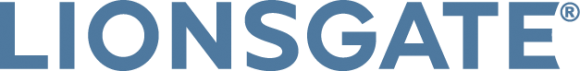 Job Title:	Senior Product ManagerDepartment:	Home Entertainment & Digital Marketing, Lions Gate UK LtdReports To:	Head of Marketing, Home Entertainment & DigitalLocation:	London, UKLionsgate is seeking a talented marketing professional to join the Home Entertainment team as Senior Product Manager. The chosen candidate will create and implement innovative marketing plans, drive sales and maximise revenues on Lionsgate properties across all transactional home entertainment formats. The Lionsgate brand is synonymous with original, daring, quality entertainment. We are looking for the perfect candidate to become part of a dynamic team to drive the business forwardMain ResponsibilitiesManage the profitable exploitation of key Lionsgate content on DVD, Blu ray and all physical formats, as well as EST and transactional VODDemonstrate strategic thinking in planning campaigns and presenting recommendations, ensuring that marketing funds are used to maximise sales and profitability Build strong relationships with all internal departments to ensure the best performance for our content, i.e sales, theatrical, publicity, finance, operations and legal teamsStrive to develop creative and innovative marketing campaigns to make Lionsgate content stand out from the crowd, and inspire the rest of the marketing team to do the sameWork with agencies/the in-house designer to develop creative materials, marketing assets and promotional tools for each New Release titleAnalyse and evaluate campaigns and use results to make necessary adjustments to future marketing plansDemonstrate excellent market knowledge and encourage the team to grow their understanding of the consumer, the retailer, the market, and the competitionOversee/manage one or more of the Junior members of the team: identify their strengths, support them in attaining their goals and ensure their campaigns are well executed to deliver the best resultsSupport the Head of Marketing and assist in maintaining a strong, positive environment for the whole team. Maintain strong external relationships with Retail, Trade and Industry partnersBuild relationships with Lionsgate US team to achieve synergies and share best practicesSupport acquisitions on an ad hoc basis with forecasting requests and pitch presentationsRequired Skills and KnowledgeMinimum 3 years’ experience in the film/entertainment industryInterest in content and entertainmentGood understanding of current digital and physical entertainment retail landscapeExcellent presentation, communication and interpersonal skillsOrganised, eye for detail and design, analytical/profit consciousConfident and intelligent – able to discuss and argue opinionsWe look for candidates who demonstrate the Lionsgate values: Collaborative, Passionate, Innovative, Inspiring,IntegrityCollaborative - a great team player who works well alongside all stakeholdersPassionate - an ability to enrol, involve and motivate others with your ideas and plansInnovative – a creative flair, with the ability to think differently and offer new solutions and ideasInspiring – demonstrate drive, tenacity and commitment to the job in handIntegrity – remaining true to the company’s values and always acting with positive intent